 À Revista Brasileira de Ciências da SaúdeNatal, 05 de Agosto de 2014.CARTA DE TRANSFERÊNCIA DE DIREITOS AUTORAISNós, abaixo assinado(s) transferimos todos os direitos autorais do artigo intitulado RECIDIVA DE AMELOBLASTOMA PARA TECIDOS MOLES APÓS TRATAMENTO RADICAL à Revista Brasileira de Ciências da Saúde - RBCS.Declaramos ainda que o trabalho é original e que não está sendo considerado para publicação em outra revista, quer seja no formato impresso ou no eletrônico.Temos ciência de que a revista se reserva o direito de efetuar nos originais alterações de ordem normativa, ortográfica e gramatical com vistas a manter o padrão culto da língua, respeitando, contudo, o estilo dos autores e que os originais não serão devolvidos aos autores.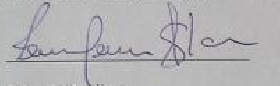 Leorik Pereira da Silva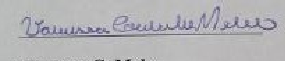 Vanessa de Carvalho Melo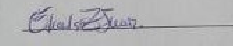 Edmilson Zacarias da Silva Júnior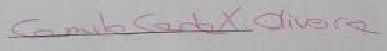 Camila Carla Maria Ximenes Oliveira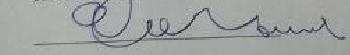 Emanuel Dias de Oliveira e Silva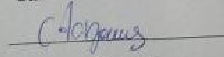 Ana Claudia Amorim Gomes. 